AKTARIM TALEP FORMU (katılımcı/sponsor/işveren için)FORM BİLGİLERİ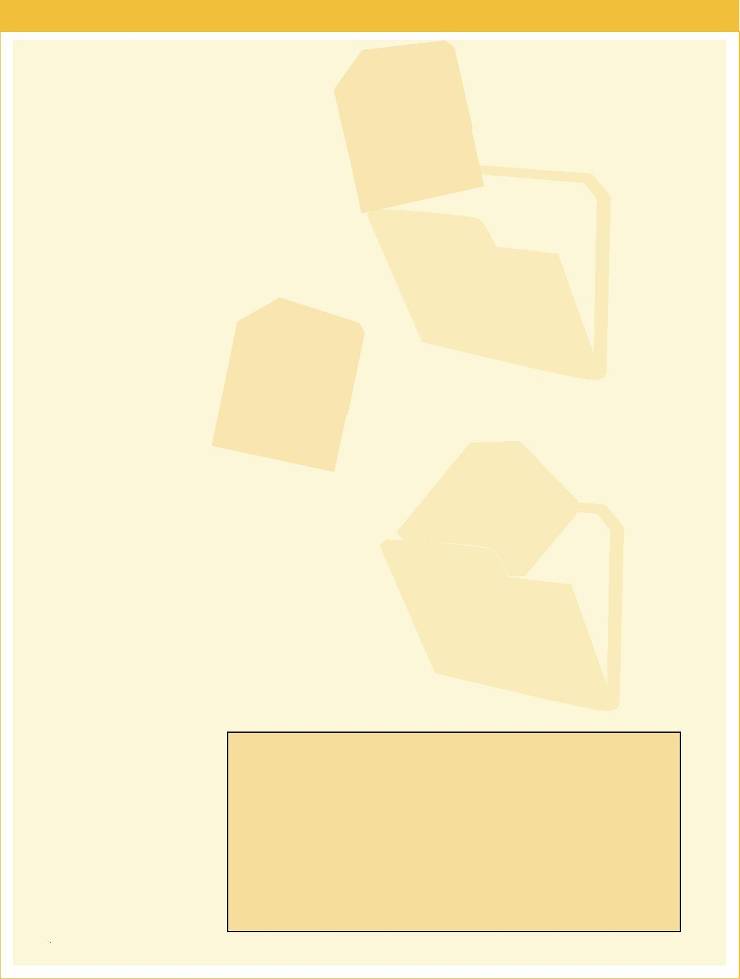 Katılımcı Adı-Soyadı / Sponsor Unvanı /İşveren Unvanı:Katılımcı T.C. Kimlik Numarası / Mavi kart numarası:(Mevcut Hesaba İlişkin) Bireysel Emeklilik Sözleşme Numarası / İşveren Grup Emeklilik Sözleşme Numarası/ Gruba Bağlı Bireysel Emeklilik Sözleşme Numarası:Katılımcı Telefon Numarası / Sponsor Telefon Numarası/İşveren Telefon Numarası:Hesap Özeti Referans Numarası:*Aday Şirketin Adı:*Aday Şirketteki Plan Numarası ve Adı:*Aday Şirkete Ait Teklif Referans Numarası:Bu alanlar aday şirket tarafında doldurulacaktır.